Salate /saladKleiner bunter Frühlingssalat mit Lollo Bionda, Gurke, Tomate, Karotteund einem  hausgemachten Kräuter-Joghurt-Dressing               	6,50 €Small seasonal salad with Lollo Bionda, cucumber, tomato, carrot and Yoghurt dressing with herbs Rucola-Salatmit gebratenem Bacon, Balsamico, Oliven, Paprika, gerösteten Pinienkernen und gehobeltem Parmesan, serviert mit frischem Knoblauchbaguette arugula salad with fried bacon, balsamic vinegar, olives, paprika,  	7,90 €Roasted pine nuts and Parmesan shavings served with garlic baguetteSuppen /soup   ,,selbstgemacht „Sächsische Kartoffelsuppevon sächsischen Bauernkartoffeln, mit Majoran undgebratenen Wiener Würstchen serviert  7 , 9 		6,95 €Saxon potato soup served with vienna sausages and marjoramKäse-Lauch-Frühlingssüppchenmit Hackfleisch und Knusperkäsestange   		7,50 €Cheese and leek soup served with minced meat and crispy cheese stickSpargelcremesüppchenmit gebratenen Schinkenstreifenund frischer Brunnenkresse 		6,95 €   Asparagus cream soup with fried bacon stripes and cressKleine Speisen / small  dishesGebackene Potato Dippers (Kartoffelecken)	mit würzigem Kräuterschmand      Baked Potato Wedges with herb sour cream	6,90 €Feines Würzfleischselbstgemacht aus Schweinefleisch und frischen Champignons,mit Käse überbacken, dazu Baguette	6,90 €Scalloped “Würzfleisch” (kind of Ragout fin) made of pork, mushrooms, cheese and baguetteGebackener Pfannenkäseim Räucherschinkenmantel auf geschmortem Paprika –Zwiebelgemüse, Knoblauch, Olivenöl und gerösteten Baguette 	9,50 €Cheese grilled in a ham coat served on braised paprika and onions, with garlic, olive oil and baguette    Brotzeit auf dem Brett`lDürrröhrsdorfer Wurstauswahl, verschiedene Käsesorten,Butter, Gewürzgurke und Brotkorb 9 , 8                                        12,90 €Snack served on a plank with different types of local sausages and cheese, butter, gherkin and breadGraved Lachsauf knusprigen Kartoffelröstitalern mit Zitrone, frischem Dill und Sahne-Meerrettich-Creme                                                  11,50 €Gravlax on potato rösti (Swiss potato dish) served with lemon, dill and creamed horseradishFrischer Spargel mit Schwarzwälder SchinkenSalzkartoffeln und Sauce Hollandaise                                         13,90 €Asparagus with Bacon, Potatoes and sauce hollandaiseVegetarisch / VegetableSpinat –Gnocchi in der Pfanne geschwenkte Gnocchi mit Rahmspinat, Kirschtomaten, 	Zwiebeln, Knoblauch und Sahnesoße 			12,90 €Spinach gnocchi with cherry tomatoes, onion, garlic and cream sauceZwei herzhafte Gemüse-Kräuterschnitzel hausgemacht aus Erbsen-, Möhren- und Lauchgemüse, serviert auf würzigem Letscho und Creme fraiche, dazu knusprige Röstitaler		   13,50 €  Vegetable Schnitzel with vegetable letscho, crème fraiche and fried hash browns Geschmortes  & Gebratenes  / Braised   &  FriedElbbauern-Frühstückin der Eihülle gebratene, knusprige Bratkartoffeln, mit Speck und Zwiebeln  9, 8	  		11,90 €Elbian farmer´s breakfast with fried potatoes, onions, eggs and baconGebratene Schweinelebermit geschmortem Zwiebel –Karotten-Lauchgemüse und Apfelring serviert auf Kartoffelstampf	  	12,90 €Roast pork liver with apples rings, mashed potatoes and onion-carrot-leek vegetablesOfenfrischer „Urkrostitzer“ - Dunkelbierbratenmit Apfelrotkohl, gebratenen Semmelknödelscheibenund Dunkelbiersoße	  		14,90 €Roast meet flavored with black beer, red cabbage, fried bread dumplings and a black beer sauce“Hähnchen mit Spargel” gebratene Hähnchentranchen mit geschwenkten Spargelspitzen,   Gnocchis, Sherrytomaten, Frühlingszwiebelnund gehobeltem Grana Padano			17,90 €Fried chicken stripes with fried asparagus tops, Gnocchis, cherry tomatoes, onion and grana padanoGebratene Hähnchenbrustüberbacken mit Tomate und Käse, dazu Herzoginkartoffelnund ein kleiner Salatgruß 8	   14,90 €Fried chicken breast with tomato slices, cheese gratin, duchess potatoes and a small salad„Elbflorenzteller“gebratene Hähnchenstreifen mit in der Pfanne geschwenkten 		   Gnocchi, Kirschtomaten, Rucolapesto, gerösteten Kürbiskernenund gehobeltem Grana Padano			15,90 €Fried chicken slices with gnocchi, cherry tomatoes, arugula-pesto, roasted pumpkinSeeds and Grana PadanoPaniertes Schweineschnitzelmit Steakhouse- frites und kleinem Salat 8	   16,90 €Breaded pork cutlets with French fries and a small saladSteak  ,,au four“Schweinerückensteak mit Würzfleisch und Käse überbacken, dazu Steakhouse-frites und ein kleiner Salatgruß 8	   17,90 €Scalloped steak from pork topped with “Würzfleisch” (kind of Ragout fin) and Cheese, served with fried potato slices and a small salad„Schnitzel mit Spargel“Schweineschnitzel mit frischem deutschen Spargel, Salzkartoffeln und Sauce Hollandaise			18,90 €Breaded pork cutlets with asparagus, potatoes and sauce hollandaisePastaSpaghetti Bolognesemit geriebenem Emmentaler und frischem Basilikum 	   12,90 € Spaghetti with bolognese sauce, grated Emmentaler and basilFisch / FishGebratenes Lachsfilet auf frischem deutschen Spargel und gemischtem Salat, serviert mit Zitrone und Sauce Hollandaise  			19,90 €Fried salmon filets with lemone, asparagus, sauce hollandaise and mixed saladForelle ,, Müllerin Art „  (frisch aus dem Rathmannsdorfer Lachsbach )an Petersilienkartoffeln und aufgeschäumter Butter dazu ein Salatgruß 8	   20,90 €Trout meunière served with potatoes flavored with parsley, foamed butter and a small salad Zanderfilet zart gebratenauf tomatisiertem Paprika-Fenchel-Gemüse und in derPfanne geschwenkten Rosmarinkartoffeln, dazu Salbeibutter 	   21,50 €Pike-perch filet, served with paprika and fennel in tomato sauce, potatoes flavored with rosemary and sage butterBeilagen  / Side dishesPortion: Bratkartoffeln 9 , Kartoffeln, Pommes frites, Semmelknödel	Fried potatoes 9, potatoes, french fries, bread  dumplings                     Kartoffelstampf, Herzoginkartoffeln oder Kartoffelspalten    			4,00 €            mushed potato, duchess potatoes, potato wedges                                      		Portion: Senf,  Ketchup  oder  Mayonnaise	     0,50 €                   mustard, ketschup, mayonaise               	         Desserts / dessert Gezuckerter Espresso -serviert auf Vanilleeis und Schlagsahne     			4,50 €Sweetened espresso served on top of vanilla ice cream and whipped cream	Sächsische Quarkkeulchen - serviert mit Apfelmus und Zimt-Zucker			6,90 €little quark balls served with applesauce, sugar and cinnamon	     Ofenwarmer Apfelstrudel -mit Vanilleeis und Schlagsahne	      7,50 €Apple studel out of the oven with vanilla ice cream and whipped creamKuchen / cakeDresdner Eierschecke           ( local speciality )	     3,50 €Apfelkuchen   mit Streusel     ( apple pie )   			  3,20 €Mohnkuchen  mit Streusel     ( poppy pie )     			  3,20 €Pflaumenkuchen mit Streusel  ( plum pie with crumes )   	   		  3,20 €Portion Schlagsahne  ( Portion of whipped cream)      		         1,00 €                                                                                                                                                                                                                                                                                                                            ( Unsere Kuchen werden zubereitet aus glutenhaltigen Getreide und Eiern. Sie können Spuren von Erdnüssen enthalten.)             Our cakes are prepared from gluten- containing cereals and eggs. They can contain traces of peanuts.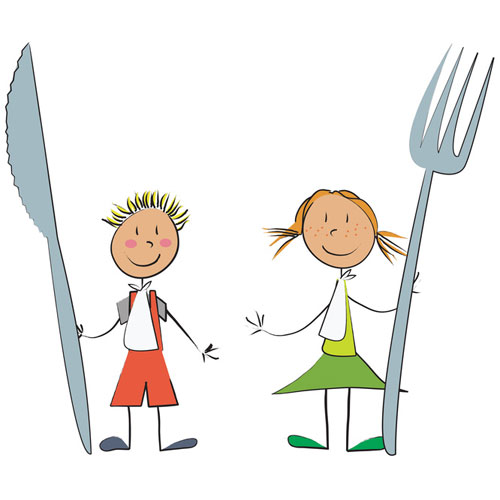 Käpt`n  Blaubärs – LieblingsessenFischstäbchen mit Kartoffelstampf,                                  Tomatensauce und Salat                               5,50 €Fish sticks with mushed potato, tomato sauce and salad,,Micky Mouse - Superschmaus“                          Pommes frites mit Wiener Würstchen                  5,00 €French fries with Vienna sausages  ,,Schafi`s süßer Traum“                      Kartoffeln mit Bratensoße und Buttergemüse      5,00 €Potatoes with gravy and buttered vegetablesThomas und seine Freunde essen nach demDampfen am liebsten   Spaghetti Bolognese mit geriebenen Käse und Basilikum     5,00 €Spaghetti with bolognese sauce ,grated cheese and basilZUM NACHTISCH GIBT ES:1 Eiskugel nach Wahl                           mit Schokosauce und bunten Streuseln               2,50 €1 scoop of choice with chocolate sauce and colorful sprinkles                                               Apfelmus mit Sahne                  	    2,50 €            Applesauce with whipped creamWir wünschen unseren kleinen Gästen einen guten Appetit. Kaffee  / coffeeTasse Kaffee  (cup coffee) 10	2,50 €Kännchen Kaffee  (juggling coffee) 10	4,50 €Tasse Café Crème Schümli  (Cup Coffee cream ) 10	2,50 €Espresso 10	2,80 €Tasse Trinkschokolade (cup chocolate)	3,00 €Tasse Trinkschokolade mit Schlagsahne (cup chocolate with cream)	4,00 €Großer Französischer Milchkaffee (Big french white coffee) 10	3,90 €Latte Macchiato 10	3,90 €Cappuccino 10	3,90 €Cappuccino Amaretto 10	5,80 €Grog vom Rum   (grog of the rum)	5,80 €Heisse Zitrone     (Hot citron)	3,00 €Tee mit Rum       (Tee with rum)	5,80 €Erzgebirgs – Glühwein                                                              3,50 €Teesorten   / Tea  Tasse Tee:	2,50 €Kännchen Tee: 	4,80 €Schwarzer Tee/ Black tea: Darjeeling, Earl Grey, Assam, Ostfriesenmischung	Früchte Tee/ fruit tea:     Hagebutte (rose hip) , Früchtemischung (fruit),                                   Wildkirsche (wildcherry)Kräuter  Tee/ herbs tea:   Pfefferminz (Peppermint), Kamille (camille), 6 Kräuter (six                                                      herb)  Fenchel – Anis (fennel-anniseed), Grüner Tee                                                      (green Tea),  Roibush- Karamell (Rooibos- caramel)Kaffeespezialitäten  / Coffee specialitiesKaffee Shooter / Coffee shooter 10Cappucino mit 2cl Eierlikör (Cappuccino with 2cl egg liqueur)	5,90 €Mexikanischer Kaffee / Mexican Coffee 10Espresso, heiße Schokolade und frische SchlagsahneEspresso with hot chocolate and whipped cream	5,90 €Baileys coffee 10Kaffee mit Baileys Likör und SchlagsahneCoffee with Baileys and whipped cream	5,90 €Baileys Latte Macchiato 10Latte Macchiato mit Baileys Likör verfeinertLatte Macchiato with Baileys crème sophisticated	5,90 €“ After Eight “ Latte Macchiato 10 Latte Macchiato mit After Eight verfeinertLatte Macchiato with After Eight sophisticated	5,90 €Russische SchokoladeHeiße Schokolade mit Rum und SchlagsahneHot Chocolate with Rum and whipped cream	5,90 €Irish Coffee 10Kaffee mit Whiskey und Schlagsahne verfeinertCoffee with Whisky and whipped cream sophisticated	5,90 €***Alkoholfreie Getränke  / Soft drinkTafelwasser classic, medium, still   0,2l      	2,50 €(Tablewater sparkly, medium, still)Flasche Wasser classic, medium, still  0,75l	6,50 €Bottle Water sparkly, medium, still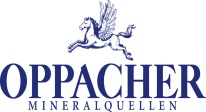 Ginger Ale     0,2l    1,3,10	2,90 €Bitter Lemon 0,2l     1,3,10	2,90 €Tonic Water  0,2l     1,3,10	2,90 €Apfelschorle, Birnenschorle 0,2l   3,8	2,90 €Applespritzer,   Nutspritzer              	Spezi   1,3,   Cola  1,10,  Eistee   1,8 ( Tee-Frucht- Aroma)  0,2l       	2,50 €Mate, Cola, Icetea ( Tea-Fruit-AromaZitronen  1,3, Orangenlimonade   1,3 , Himbeerbrause 0,2l	2,50 €Lemons,-Orangelemonade,Raspherrysprinkler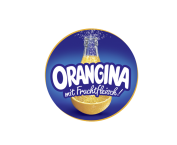 Orangina (Orangenlimonade) mit Fruchtfleisch  0,25 l Fl.	3,50 €Orangina (Orangelemonade) with flesh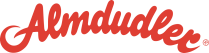 Almdudler - Kräuterlimonade    0,33 l / Flasche	3,90 €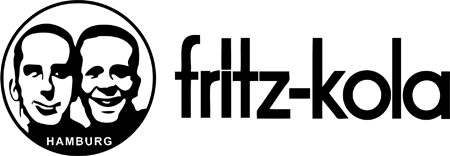 fritz-Kola –bio-Rhabarbersaftschorle aus Direktsaft 0,2l 	3,00 €fritz-Kola –Apfel-Kirsch-Holunder-Limonade 0,2l 	3,00 €fritz-Kola –zuckerfrei 0,2l   1,8,10	3,00 €fritz-Kola –Kola  0,2l    1, 10	3,00 €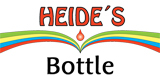 Heides Säfte /  Heides JuiceOrangensaft ( Orangejuice ) 0,2l	2,70 €Apfelsaft (Applejuice ) 0,2l	2,70 €Sauerkirschsaft ( Cherryjuice )  0,2l	2,70 €Bananensaft ( Bananensaft ) 0,2l	2,70 €Grapfruchtsaft ( Grapefruitjuice ) 0,2l	2,70 €Tomatensaft ( Tomatojuice ) 0,2l	2,70 €Biere vom Fass / Beer of the barrel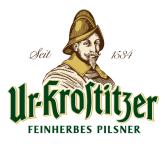 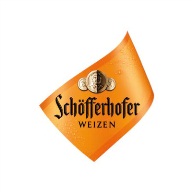 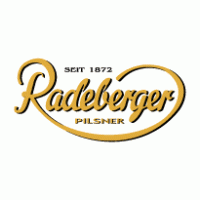 Radeberger Pils ( small ) 0,3l	3,00 €Radeberger Pils  ( big ) 0,4l	4,00 €Ur-Krostitzer Pils (small) 0,3l	2,70 €Ur-Krostitzer Pils ( big) 0,4l	3,70 €Ur-Krostitzer Schwarzbier ( small  Blackbeer) 0,3l	3,00 €Ur-Krostitzer Schwarzbier ( big Blackbeer) 0,4l	4,00 €Radler, Alster ( small shandy ) 0,3l	3,00 €Radler, Alster ( big shandy ) 0,4 l	4,00 €Flaschenbier / Bottle beerSchöfferhofer Weizen hell oder dunkel  0,5l	4,00 €Schöfferhofer Wheat brightly or darklySchöfferhofer Weizen Alkoholfrei  0,5l	4,00 €Schöfferhofer Wheat alcohol freeFlasche Clausthaler Alkoholfrei  0,33l	3,50 €Bottle Clausthaler alcohol freeFlasche Bayrisch Malzbier  0,5l	3,50 €Bavarian malt beerAperitifGlas Sekt/Orange ( Glass sparkling vine/ orange )	4,50 €Glas Hugo ( Prosecco, Holundersirup, Crasheis,frischer Minze )	5,50 €Glass Hugo ( Prosecco, elderberry syrup,crashice , fresh Mint )Glas Aperol Sprizz ( Prosecco,Aperol, Crasheis , Ginger Ale) 	5,50 €Glass Aperol Sprizz ( Prosecco, Aperol,crashice, Ginger Ale)Martini Bianco  5cl	4,50 €Sandemann Sherry Dry  5cl	4,50 €  Longdrink  alkoholfrei / Longdrink non alkoholicFreshmaker  (Lemonjuice, Ginger Ale, Crash ice)	5,50 €Longdrink   / Longdrink  alkoholicCuba Libre   (Havanna Club Rum, Cola, Limette, Crash ice)	5,50 €Gin Tonic / Orange  0,2l	5,50 €Campari Orange / Tonic  0,2l	5,00 €Whisky Cola   (Johnnie Walker, Cola, Lemon, Crash ice	5,50 €Caipirinha   (Cachaca, Rohrzucker, Limette, crash ice)	5,50 €Liköre/liqueursEierlikör( egg liqueur),Bailey`s , Sambuca 	2cl	2,50 €	4cl  5,00 €WeinbrändeGoldkrone,Chantr`e 	2cl		3,00 €                                                                                         4cl  5,00 €Schnäpse/SchnappsWodka Gorbatschow( Vodka Gorbatschow)  	2cl	3,00 €Nordhäuser Doppelkorn ( North houses double grain) 	4cl		5,00 €Malteser Kreuz Aquavit  Kräuterschnäpse/HerbschnappsKönigsteiner Berggeist (Kingsteiner mountain troll )  2cl	2cl	3,00 €Gebirgskräuter, Jägermeister, Underberg  2cl	4cl	5,00 €Ramazotti, Fernet Branca  2cl	Karlsbader Becherovka  2clObstbrände/ Fruit firesWilliamsbirne, Obstwasser  2cl	2cl	3,50 €(Williamsnut, Fruitwater )	4cl 6,00 €Geist von Rathen/ Ghost from RathenWaldhimbeergeist, Haselnussgeist, Feiner Kräutergeist                         2cl	3,50 €( Woodraspherryghost, Noble Hazelnutghost,  herbsghost )                                                         4cl 6,00 €Pirnaer Apfelgeist, Holundergeist,Schwarze Johannisbeer(Appleghost,  Holberryghost, Black currentghost)WhiskeyJohnny Walker Scotch Whiskey	2cl	3,00 €	4cl	5,00 €                  Osterkarte    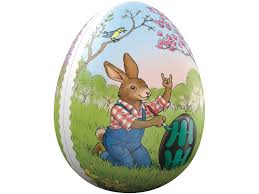 